FATYM Vranov nad Dyjí, Náměstí 20, 671 03 Vranov nad Dyjí;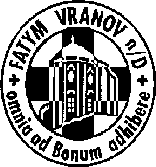 515 296 384, email: vranov@fatym.com; www.fatym.comBankovní spojení: Česká spořitelna č.ú.:1580474329/080017. 10. – 29. neděle v mezidobí 7,30 Vratěnín – mše svatá 7,30 Štítary – mše svatá 9,00 Plenkovice – mše svatá10,15 Olbramkostel – mše svatá9,15 Vranov – mše svatá 11,11 Lančov – mše svatá 18. 10. pondělí sv. svátek sv. Lukáše, evangelisty16,00 Vratěnín – mše svatá 19. 10. úterý sv. Jana de Brébeufa a Izáka Joguese, kněží, a druhů, mučedníků16,00 Uherčice – kaple sv. Anežky v domě sl. Součkové – mše svatá18,06 Štítary – mše svatá20. 10. středa 29. týdne v mezidobí – sv. Irena7,30  Olbramkostel – mše svatá17,00 Šumná – svatá půlhodinka18,00 Lančov – mše svatá19,00 Vranov fara – Nad Biblí21. 10. čtvrtek bl. Karla Rakouského17,00 Vranov – mše svatá18,00 Šumná – mše svatá22. 10. pátek sv. Jana Pavla II., papeže8,00 Vranov – mše svatá16,30 Olbramkostel – mše svatý18,00 Plenkovice – mše svatá18,06 Štítary – mše svatá23. 10. sobota – sv. Jana Kapistránského, kněze24. 10. – 30. neděle v mezidobí 7,30 Vratěnín – mše svatá 7,30 Štítary – mše svatá 9,00 Plenkovice – mše svatá10,15 Olbramkostel – 9,15 Vranov – mše svatá 11,11 Lančov – mše svatá 11,30 Šumná – mše svatáHeslo: Pánu Bohu dobrořečím, jemu za vše dobré vděčím.6. 11. kaple Maria Schutz v 11.00 svatohubertská mše svatá